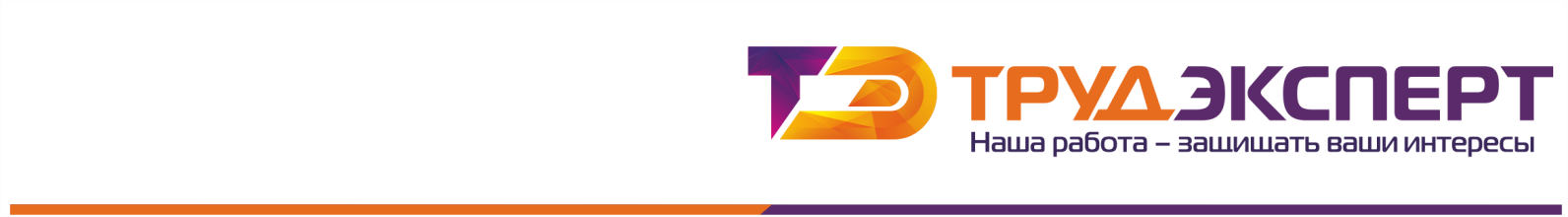 Информационное письмоПО ПРОВЕДЕНИЮ ИДЕНТИФИКАЦИИ И ОЦЕНКИ ПРОФЕССИОНАЛЬНЫХ РИСКОВ С УЧЕТОМ СПЕЦИФИКИ ВАШЕЙ ОРГАНИЗАЦИИВ целях реализации ст. 209 ТК РФ, руководствуясь п. 33 Типового положения о Системе управления охраны труда (СУОТ), утвержденного приказом Минтруда № 438н от 19.08.2016 г., каждый работодатель обязан проводить управление профессиональными рисками и информировать работников об имеющихся рисках.В соответствии с п.10 приложения к приказу Федеральной службы по труду и занятости от 21 марта 2019 года N 77 при проведении проверок работодателей особое внимание уделяется реализации процедуры управления профессиональными рисками и разработке мероприятия по их дальнейшему снижению.При возникновении несчастных случаев на производстве, работодатель несёт персональную ответственность за отсутствие оценки профессиональных рисков, вплоть до уголовной.ООО «ТрудЭксперт» внесён в Реестр аккредитованных организаций, оказывающих услуги в области охраны труда под регистрационным номером № 2880, и может предложить помощь в разработке и реализации комплекса мер по охране труда на предприятии.Стоимость проведения работ по выявлению и оценке профессиональных рисков в Вашей организации рассчитывается в индивидуальном порядке с учетом особенностей Вашей организации. Для определения точной стоимости просьба предоставить штатное расписание с указанием численности работников на каждом рабочем месте.Эксперты нашей компании в области охраны труда и безопасной организации рабочих мест-  изучат технологический процесс на Вашем предприятии,- выполнят идентификацию имеющихся потенциально опасных ситуаций, возникающих в результате трудовой деятельности,- сформируют реестр идентифицированных профессиональных рисков,- подготовят карты оценки профессиональных рисков,- проведут оценку существующих мер управления профессиональными рисками,-  разработают мероприятия по снижению выявленных рисков.Мы подготовим Отчет по оценке профессиональных рисков и их снижению персонально для Вашей организации, учтем все нюансы, связанные с деятельностью Вашей организации, сэкономим Ваше время, предоставим полную и корректную консультацию по ведению данной документации, ответим на любые Ваши вопросы, связанные с охраной труда.Если вы хотите быть уверены и спокойны за организацию процедуры управления профессиональными рисками на вашем предприятии, обращайтесь к нам!ГК "ТрудЭксперт" – одна из ведущих федеральных компаний в области экологического проектирования и специальной оценки условий труда для организаций различных форм собственности и видов деятельности.Выражаем Вам свою заинтересованность в сотрудничестве по вопросам разработки документов, обязательных в соответствии с требованиями действующего экологического и трудового законодательства РФ.Направляем Вам коммерческое предложение побазовым вопросам в области экологической безопасности для любого юридического лица (ИП):- постановка на учёт объектов, оказывающих негативное воздействие на окружающую среду (далее – НВОС) [обязательно в соответствии с требованиями ст. 69.2 ФЗ № 7-ФЗ] –4500.00-5000.00- разработка Паспортов отходов 1-4 класса опасности [обязательно в соответствии с требованиями ст. 14, 16 Федерального закона № 89-ФЗ от 24.06.1998 г.] – от 2500.00 за паспорт- проведение инвентаризации стационарных источников выбросов загрязняющих веществ в атмосферу в соответствии с порядком, установленном требованиями приказа МинПрироды РФ № 352 от 07.08.2018 г. и разработка нормативов допустимых выбросов в атмосферу (НДВ) [обязательно в соответствии с требованиями Федерального закона № 96-ФЗ от 04.05.1999 г. и ч. 11 ст. 1 ФЗ № 219-ФЗ] – от …. руб. (стоимость зависит от количества источников выбросов в атмосферу)- разработка программы производственного экологического контроля предприятия (ПЭК) [обязательно в соответствии с требованиями ст. 67 ФЗ № 7-ФЗ от 10.01.2001 г. и приказа МинПрироды РФ № 74 от 28.02.2018 г.] –  из расчёта не более 20 стационарных источников выбросов и на основании данных, предоставляемых Заказчиком (без выезда на место)- разработка проекта санитарно-защитной зоны предприятия (СЗЗ) [обязательно в соответствии с п.2 ст.52. ФЗ № 7-ФЗ от 10.01.2001 г., п.3 ст.16.ФЗ № 96-ФЗ от 04.05.1999 г., ФЗ № 52-ФЗ от 30.03.1999 г., п. 3 Постановления Правительства РФ № 222 от 03.03.2018 г., п. 3.1 СанПиНа 2.2.1/2.1.1.1200-03г.] –из расчёта не более 20 стационарных источников выбросов и на основании данных, предоставляемых Заказчиком (без выезда на место). - организация работ по обучению руководителей предприятий и лиц, ответственных за экологическую безопасность по программе "Охрана окружающей среды и обеспечение экологической безопасности" (72 часа) [обязательно в соответствии с требованиями ст. 73 Федерального закона № 7-ФЗ от 10.01.2001 г.] – 4900 руб. за одного слушателя; проводится дистанционно, без отрыва от работУказанные в предложении цены НДС не облагаются в связи с применением упрощенной системы налогообложения (УСН).Мы гарантируем индивидуальный ответственный подход к решению задач любого уровня сложности, высокое качество выполненных работ и конкурентоспособные цены.Наша цель – максимальное содействие гармоничному развитию бизнеса наших партнеров! Приглашаем Вас к сотрудничеству!Уважаемые Природопользователи!Информируем Вас о том, что согласно статье 2 Федерального закона № 89-ФЗ деятельность в области обращения с отходами на территории РФ регулируется на основании положений Федерального закона № 89-ФЗ от 24.06.1998 г. «Об отходах производства и потребления» и подзаконных актов (региональных, муниципальных и др.). Статьей 1 Федерального закона № 89-ФЗ установлено понятие «Отход производства и потребления» - это «вещества или предметы, которые образованы в процессе производства, выполнения работ, оказания услуг или в процессе потребления, которые удаляются, предназначены для удаления или подлежат удалению в соответствии с настоящим Федеральным законом». «Все индивидуальные предприниматели и юридические лица, в процессе деятельности которых образуются отходы I - V классов опасности», согласно п. 1 статьи 14 Федерального закона № 89-ФЗ, «обязаны осуществить отнесение соответствующих отходов к конкретному классу опасности». Классификация видов отходов по степени негативного воздействия на окружающую среду приведена в статье 4.1. Федерального закона 89-ФЗ и определяет 5 классов опасности:I класс - чрезвычайно опасные отходы;II класс - высокоопасные отходы; III класс - умеренно опасные отходы;IV класс - малоопасные отходы;V класс - практически неопасные отходы. П. 3 статьи 14 Федерального закона № 89-ФЗ определено, что «на основании данных о составе отходов, составляется Паспорт отходов I - IV классов опасности». А порядок паспортизации отходов и типовые формы паспортов отходов «устанавливаются уполномоченным Правительством РФ федеральным органом исполнительной власти» (то есть Росприроднадзором). Таким образом, согласно требованиям Федерального закона № 89-ФЗ, все индивидуальные предприниматели и юридические лица независимо от форм собственности, должны провести инвентаризацию образующихся в результате их деятельности видов отходов1 и оформить:- для отходов I - IV классов опасности - Паспорта отходов;- для отходов V класса опасности - Протокол компонентного состава и Протокол биотестирования.Дополнительно необходимо отметить, что Паспорта отходов составляются 1 раз и действуют бессрочно!!! ________________________1 информация представлена в отношении отходов, включённых в Федеральный классификационный каталог отходов (ФККО).  На что обратить внимание при формировании итогового списка видов отходов!Компания ООО «ТрудЭксперт» рекомендует при проведении инвентаризации образующихся видов отходов руководствоваться принципом: «Разделяйте всё, что в качестве отдельного вида отхода при проверке увидит инспектор», поскольку за неучтённые виды отходов госинспектор с вероятностью 90% выпишет предписание об устранении выявленных недостатков и штраф, размер которого установлен в КоАП РФ:  Предлагаю Вам ознакомиться с представленной информацией и сообщить о Вашей готовности к сотрудничеству. Компания «ТрудЭксперт» гарантирует комплексный индивидуальный ответственный подход к решению Ваших задач в области экологии, природопользования, экологического проектирования и охраны окружающей среды, а также в области охраны труда, производственного контроля, специальной оценки условий труда (СОУТ) и обучения по профильным направлениям для юридических лиц и индивидуальных предпринимателей любого уровня сложности.Приглашаем Вас к продуктивному и взаимовыгодному сотрудничеству!Чеботарева Ирина Александровна, Телефон мобильный: 8-913-223-09-10mail: m3barn@trudexpert.info, Сайт: трудэксперт.рф КОММЕРЧЕСКОЕ ПРЕДЛОЖЕНИЕПО ПРОВЕДЕНИЮ ИДЕНТИФИКАЦИИ И ОЦЕНКИ ПРОФЕССИОНАЛЬНЫХ РИСКОВ С УЧЕТОМ СПЕЦИФИКИ ВАШЕЙ ОРГАНИЗАЦИИВ целях реализации ст. 209 ТК РФ, руководствуясь п. 33 Типового положения о Системе управления охраны труда (СУОТ), утвержденного приказом Минтруда № 438н от 19.08.2016 г., каждый работодатель обязан проводить управление профессиональными рисками и информировать работников об имеющихся рисках.В соответствии с п.10 приложения к приказу Федеральной службы по труду и занятости от 21 марта 2019 года N 77 при проведении проверок работодателей особое внимание уделяется реализации процедуры управления профессиональными рисками и разработке мероприятия по их дальнейшему снижению.При возникновении несчастных случаев на производстве, работодатель несёт персональную ответственность за отсутствие оценки профессиональных рисков, вплоть до уголовной.ООО «ТрудЭксперт» внесён в Реестр аккредитованных организаций, оказывающих услуги в области охраны труда под регистрационным номером № 2880, и может предложить помощь в разработке и реализации комплекса мер по охране труда на предприятии.Стоимость мероприятия по проведению ОПР в  организации считается согласно штатному расписанию.Эксперты нашей компании в области охраны труда и безопасной организации рабочих мест:-  изучат технологический процесс на Вашем предприятии,- выполнят идентификацию имеющихся потенциально опасных ситуаций, возникающих в результате трудовой деятельности,- сформируют реестр идентифицированных профессиональных рисков,- подготовят карты оценки профессиональных рисков,- проведут оценку существующих мер управления профессиональными рисками,-  разработают мероприятия по снижению выявленных рисков.Мы подготовим Отчет по оценке профессиональных рисков и их снижению персонально для Вашей организации, учтем все нюансы, связанные с деятельностью Вашей организации, сэкономим Ваше время, предоставим полную и корректную консультацию по ведению данной документации, ответим на любые Ваши вопросы, связанные с охраной труда.Если вы хотите быть уверены и спокойны за организацию процедуры управления профессиональными рисками на вашем предприятии, обращайтесь к нам!Исполнитель:                                                                                  Директор:	Чеботарева Ирина Александровна                                               Свидовский Н.А.Моб:8-913-223-09-10ООО «ТрудЭксперт»Рег. № 2880 от 13.05.2013г. в Реестре аккредитованных организаций, оказывающих услуги в области охраны труда Министерства труда и социальной защиты РФпо статье 8.2. КоАП РФпо статье 8.5. КоАП РФНесоблюдение экологических и санитарно-эпидемиологических требований при сборе, накоплении, использовании, обезвреживании, транспортировании, размещении и ином обращении с отходами производства и потребления, веществами, разрушающими озоновый слой, или иными опасными веществамивлечёт наложение административного штрафа:на граждан в размере от 1 000 до 2 000 рублей;на должностных лиц – от 10 000 до 30 000 рублей; на лиц, осуществляющих предпринимательскую деятельность без образования юридического лица, – от 30 000 до 50 000 рублей или административное приостановление деятельности на срок до 90 суток;на юридических лиц – от 100 000 до 250 000 рублей или административное приостановление деятельности на срок до 90 суток.Сокрытие, умышленное искажение или несвоевременное сообщение полной и достоверной информации о состоянии окружающей среды и природных ресурсов, об источниках загрязнения окружающей среды и природных ресурсов или иного вредного воздействия на окружающую среду и природные ресурсы, о радиационной обстановке данных, полученных при осуществлении производственного экологического контроля, информации, содержащейся в заявлении о постановке на государственный учет объектов, оказывающих негативное воздействие на окружающую среду, декларации о воздействии на окружающую среду, декларации о плате за негативное воздействие на окружающую среду, отчёте о выполнении плана мероприятий по охране окружающей среды или программы повышения экологической эффективности, а равно искажение сведений о состоянии земель, водных объектов и других объектов окружающей среды лицами, обязанными сообщать такую информациювлечёт наложение административного штрафа:на граждан в размере от 500 до 1 000 рублей;на должностных лиц – от 3 000 до 6 000 рублей;на юридических лиц - от 20 000 до 80 000 рублей.